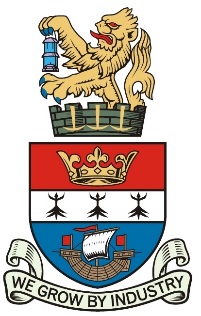 BLYTH TOWN COUNCILTo:	ALL MEMBERS OF THE EVENTS COMMITTEEYou are hereby requested to attend a meeting of BLYTH TOWN COUNCIL’S EVENTS COMMITTEE which is to meet on Tuesday 24 January  2017 in the Council Chamber, Arms Evertyne House, Quay Road, Blyth, NE24 2AS at 6.30 pm.The Agenda for the meeting is set out below.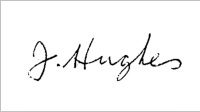 Joe HughesTown ClerkBLYTH TOWN COUNCIL	14 February 2017Electronic devices can be used to access Committee papers.  Please ensure that mobile phones are switched to silent mode during the meeting.AGENDAMEMBERS OF THE EVENTS COMMITTEE:Councillors:	K Nisbet (Chair)	A Cartie (Vice-Chair)	C Bruce	A Gibbs-Barton	M Parker	R Parker		J R Potts	L Rickerby		A Turnbull	Officers:		 J Hughes, Town Clerk				 A McCabe, Officer Manager				 S Robinson, Environmental Services Officer					 M Hawthorne, Committee Clerk1APOLOGIES FOR ABSENCE2DISCLOSURES OF INTERESTS AND ANY GRANTS OF DISPENSATION3MINUTES FROM THE EVENTS COMMITTEE HELD ON TUESDAY 24 JANUARY 20173.1MATTERS ARISING4BLYTH CARNIVAL CLUB PROJECT & FILM FROM TALL SHIPS (10 minutes)Allie Walton-Robson in attendance to present a short film of the Tall Ships Regatta Community Parade and update of the plans for the Blyth Community Carnival. 5UPDATE FROM EVENTS ORGANISER Please see attached report.6CHRISTMAS LIGHTS UPDATEVerbal update will be provided.7ANY OTHER BUSINESS OR ITEMS FOR URGENT ATTENTIONThis item is only for items of information to be given to Town Councillorsand for items which either the Committee Chair or Town Clerk considerto be genuinely urgent.8DATE AND TIME OF NEXT MEETINGTuesday 28 March 2017, 6.30 pm in the Council Chamber, Arms Evertyne House.9PART IIAn Event in Blyth Pursuant to the Public Bodies (Admission to Meetings) Act 1960; that in view of the confidential nature of the business about to be transacted, it is advisable in the public interest that the press and public be excluded and they are instructed to withdraw.